Математика.Краткосрочный план урока № 135.Предмет: МатематикаУрок: 135Предмет: МатематикаУрок: 135Школа:  М. Ауезов Школа:  М. Ауезов Школа:  М. Ауезов Школа:  М. Ауезов Школа:  М. Ауезов Дата:  6.04.2022Дата:  6.04.2022ФИО учителя:  Алиханова ГуляФИО учителя:  Алиханова ГуляФИО учителя:  Алиханова ГуляФИО учителя:  Алиханова ГуляФИО учителя:  Алиханова ГуляКласс: 3Класс: 3Количество присутствующих: 22Количество присутствующих: 22 Количество    отсутствующих:   1           Количество    отсутствующих:   1           Количество    отсутствующих:   1          Раздел (сквозная тема):Раздел (сквозная тема):Раздел 4А – Письменное умножение и делениеРаздел 4А – Письменное умножение и делениеРаздел 4А – Письменное умножение и делениеРаздел 4А – Письменное умножение и делениеРаздел 4А – Письменное умножение и делениеТема урока:Тема урока:Письменное умножение и деление 104• 4, 416:4. Значение золы для животных.Письменное умножение и деление 104• 4, 416:4. Значение золы для животных.Письменное умножение и деление 104• 4, 416:4. Значение золы для животных.Письменное умножение и деление 104• 4, 416:4. Значение золы для животных.Письменное умножение и деление 104• 4, 416:4. Значение золы для животных.Цели обучения в соответствии с учебной программой:Цели обучения в соответствии с учебной программой:3.1.2.13 -    применять алгоритм деления трехзначного числа на однозначное, когда в одном из разрядов частного есть нуль и алгоритм обратного действия умножения3.1.2.13 -    применять алгоритм деления трехзначного числа на однозначное, когда в одном из разрядов частного есть нуль и алгоритм обратного действия умножения3.1.2.13 -    применять алгоритм деления трехзначного числа на однозначное, когда в одном из разрядов частного есть нуль и алгоритм обратного действия умножения3.1.2.13 -    применять алгоритм деления трехзначного числа на однозначное, когда в одном из разрядов частного есть нуль и алгоритм обратного действия умножения3.1.2.13 -    применять алгоритм деления трехзначного числа на однозначное, когда в одном из разрядов частного есть нуль и алгоритм обратного действия умноженияЦели урока:Цели урока:Познакомить учащихся с различными видами умножения и деленияПознакомить учащихся с различными видами умножения и деленияПознакомить учащихся с различными видами умножения и деленияПознакомить учащихся с различными видами умножения и деленияПознакомить учащихся с различными видами умножения и деленияХод урока:Ход урока:Ход урока:Ход урока:Ход урока:Ход урока:Ход урока:Этап урока/ ВремяДействия педагогаДействия педагогаДействия ученикаДействия ученикаОцениваниеРесурсы1.Начало урока. 0-5 минСоздание положительного эмоционального настроя:Долгожданный дан звонок. Начинается урок.Давайте, друзья, улыбнемся друг другу,Улыбки подарим гостям.У вас все готово? Тогда за работу.Удачи желаю всем нам!А удача нам сегодня очень нужна, потому что мы….. (Например: «Отправляемся в путешествие по сказке» или «Будем заниматься очень важным делом».....).Создание положительного эмоционального настроя:Долгожданный дан звонок. Начинается урок.Давайте, друзья, улыбнемся друг другу,Улыбки подарим гостям.У вас все готово? Тогда за работу.Удачи желаю всем нам!А удача нам сегодня очень нужна, потому что мы….. (Например: «Отправляемся в путешествие по сказке» или «Будем заниматься очень важным делом».....).Приветствуют учителя. Организуют свое рабочее место, проверяют наличие индивидуальных учебных принадлежностейПриветствуют учителя. Организуют свое рабочее место, проверяют наличие индивидуальных учебных принадлежностейФООценивание эмоционального состояния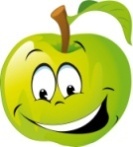 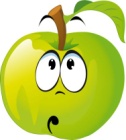 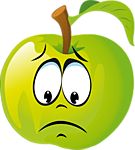 Эмоц. настрой2. Середина урока. 5 – 35 мин1.Актуализация жизненного опыта.  (К) Математический диктант:Увеличьте 9 в 4 разаНа сколько единиц надо увеличить 20, чтоб получить 60?Во сколько раз надо уменьшить 80, чтоб получить 20?Из какого числа надо вычесть 18, чтоб получить 3?Во сколько раз 4 десятка больше 5?На какое число надо разделить 28, чтоб получить 7?В плацкартном вагоне 9 купейных отсеков по 6 мест в каждом. Сколько всего мест в вагоне?У Саши 30 дощечек. Сколько собачьих будок он может сделать, если на одну идёт 5 дощечек?Увеличьте 9 в 2 раза и уменьшите в 3 раза.Уменьшите 56 в 8 раз и увеличьте в 6 раз.Найдите площадь прямоугольной клумбы со стороной 4 м9 листов составляют 1/3 часть тетради. Сколько листов в тетради?Записать формулу площади прямоугольника.С одной грядки собрали а моркови, с другой – в моркови. с моркови положили на хранение. Сколько моркови осталось?2. Вводное задание на подготовку к изучению нового.(К)  Работа в коллективе.Рассмотри, как выполнено умножение.Объясни. Сделай выводПишу: первый множитель – 104, под единицами записываю второй множитель – 4.Умножаю единицы: 4 · 4 = 16, это – 1 десяток и 6 единиц. Пишу 6 под единицами, а 1 десяток запоминаю.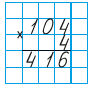 Умножаю десятки: 0 · 4 = 0, прибавляю ещё 1 десяток. Пишу 1 под десятками.Умножаю сотни: 1 · 4 = 4. Пишу 4 под сотнями.Читаю ответ: 416.Рассмотри, как выполнено деление.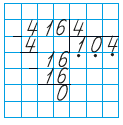 Пишу: делимое – 416, делитель – 4. Первое неполное делимое – 4 сотни. В частном 3 цифры (сотни, десятки, единицы).Делю сотни: 4 : 4 = 1, пишу в частном 1.Делю десятки: 1 десяток нельзя разделить на 4 так, чтобы в частном получился десяток, записываю в частное 0.Делю единицы: 1 десяток и 6 единиц – 16 единиц. 16 : 4 = 4, пишу в частное 4.Читаю ответ: 104.3.Постановка цели (проблемная ситуация). Вводное задание на подготовку к изучению нового.(Г) Работа в группахВычисли и проверь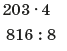 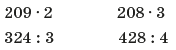 б) Самостоятельно составь подобные примеры. Вычисли с проверкой.(К) Работа у доскиРеши задачи.а) Длина комодского варана – 209 см, а длина гребнистого крокодила – в 3 раза больше. На сколько сантиметров гребнистый крокодил длиннее комодского варана?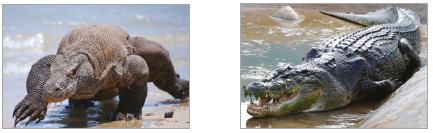 б) Рост слона достигает 324 см, а бегемота – в 3 раза меньше.На сколько сантиметров слон выше бегемота?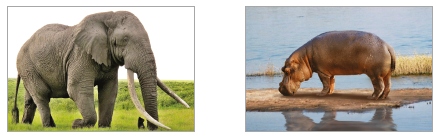 4.Работа по теме урока. Открытие нового.(П) Работа в пареРеши уравнения.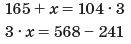 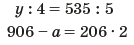 (К) Физминутка.«Овощи»Ослик ходит, выбирает,Что сначала съесть не знает. (Обвести глазами круг.)Наверху созрела слива,А внизу растет крапива,Слева – свекла, справа – брюква,Слева – тыква, справа – клюква,Снизу – свежая трава,Сверху – сочная ботва.Выбрать ничего не смогИ без сил на землю слег. (Зажмурить  глаза, потом поморгать 10 раз)5.Первичное закрепление с проговариванием.(И)  Самостоятельная работа.а) Запиши множители в виде квадратов или кубов чисел. Найди  значения выражений.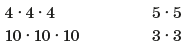 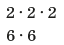 б) Запиши квадраты или кубы чисел в виде произведения множителей. Найди значения выражений.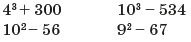 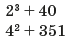 6. Закрепление изученного материала.(К) Работа у доски.Реши задачи.а) Верблюды являются удивительными животными, которые  могут обходиться без воды до двух недель. А когда верблюд добирается до воды, то он за один раз может выпить до 108 литров воды. Сколько воды потребуется шести верблюдам на один раз?б) В жаркие дни корове требуется 105 литров воды в сутки. Сколько воды необходимо корове на неделю в жаркий период?1.Актуализация жизненного опыта.  (К) Математический диктант:Увеличьте 9 в 4 разаНа сколько единиц надо увеличить 20, чтоб получить 60?Во сколько раз надо уменьшить 80, чтоб получить 20?Из какого числа надо вычесть 18, чтоб получить 3?Во сколько раз 4 десятка больше 5?На какое число надо разделить 28, чтоб получить 7?В плацкартном вагоне 9 купейных отсеков по 6 мест в каждом. Сколько всего мест в вагоне?У Саши 30 дощечек. Сколько собачьих будок он может сделать, если на одну идёт 5 дощечек?Увеличьте 9 в 2 раза и уменьшите в 3 раза.Уменьшите 56 в 8 раз и увеличьте в 6 раз.Найдите площадь прямоугольной клумбы со стороной 4 м9 листов составляют 1/3 часть тетради. Сколько листов в тетради?Записать формулу площади прямоугольника.С одной грядки собрали а моркови, с другой – в моркови. с моркови положили на хранение. Сколько моркови осталось?2. Вводное задание на подготовку к изучению нового.(К)  Работа в коллективе.Рассмотри, как выполнено умножение.Объясни. Сделай выводПишу: первый множитель – 104, под единицами записываю второй множитель – 4.Умножаю единицы: 4 · 4 = 16, это – 1 десяток и 6 единиц. Пишу 6 под единицами, а 1 десяток запоминаю.Умножаю десятки: 0 · 4 = 0, прибавляю ещё 1 десяток. Пишу 1 под десятками.Умножаю сотни: 1 · 4 = 4. Пишу 4 под сотнями.Читаю ответ: 416.Рассмотри, как выполнено деление.Пишу: делимое – 416, делитель – 4. Первое неполное делимое – 4 сотни. В частном 3 цифры (сотни, десятки, единицы).Делю сотни: 4 : 4 = 1, пишу в частном 1.Делю десятки: 1 десяток нельзя разделить на 4 так, чтобы в частном получился десяток, записываю в частное 0.Делю единицы: 1 десяток и 6 единиц – 16 единиц. 16 : 4 = 4, пишу в частное 4.Читаю ответ: 104.3.Постановка цели (проблемная ситуация). Вводное задание на подготовку к изучению нового.(Г) Работа в группахВычисли и проверьб) Самостоятельно составь подобные примеры. Вычисли с проверкой.(К) Работа у доскиРеши задачи.а) Длина комодского варана – 209 см, а длина гребнистого крокодила – в 3 раза больше. На сколько сантиметров гребнистый крокодил длиннее комодского варана?б) Рост слона достигает 324 см, а бегемота – в 3 раза меньше.На сколько сантиметров слон выше бегемота?4.Работа по теме урока. Открытие нового.(П) Работа в пареРеши уравнения.(К) Физминутка.«Овощи»Ослик ходит, выбирает,Что сначала съесть не знает. (Обвести глазами круг.)Наверху созрела слива,А внизу растет крапива,Слева – свекла, справа – брюква,Слева – тыква, справа – клюква,Снизу – свежая трава,Сверху – сочная ботва.Выбрать ничего не смогИ без сил на землю слег. (Зажмурить  глаза, потом поморгать 10 раз)5.Первичное закрепление с проговариванием.(И)  Самостоятельная работа.а) Запиши множители в виде квадратов или кубов чисел. Найди  значения выражений.б) Запиши квадраты или кубы чисел в виде произведения множителей. Найди значения выражений.6. Закрепление изученного материала.(К) Работа у доски.Реши задачи.а) Верблюды являются удивительными животными, которые  могут обходиться без воды до двух недель. А когда верблюд добирается до воды, то он за один раз может выпить до 108 литров воды. Сколько воды потребуется шести верблюдам на один раз?б) В жаркие дни корове требуется 105 литров воды в сутки. Сколько воды необходимо корове на неделю в жаркий период?Выполняют математический диктант под руководством учителя.Учащиеся слушают учителя, отвечают на вопросыФормулируют тему урока, определяют цель урокаРаботают в коллективе, группах, парах , выполняют задания под руководством учителя.Повторяют движения за учителемУчащиеся выполняют задания под руководством учителя. Отвечают на поставленные вопросы.Работают у доскиРешают задачиВыполняют математический диктант под руководством учителя.Учащиеся слушают учителя, отвечают на вопросыФормулируют тему урока, определяют цель урокаРаботают в коллективе, группах, парах , выполняют задания под руководством учителя.Повторяют движения за учителемУчащиеся выполняют задания под руководством учителя. Отвечают на поставленные вопросы.Работают у доскиРешают задачиФОФОФОФОФОФОУчебникТетрадьУчебникУчебникДоп. литератураМузыка3. Конец урока. 35-40 мин7.Итог урока. -Какую цель мы поставили на сегодняшнем уроке?-  Достигли ли мы этой цели?-  Какие затруднения были у вас на уроке?-  Что нужно сделать чтобы эти затруднения не повторялись?Рефлексия.Предлагает  оценить  свою  работу  при  помощи  линейки успеха.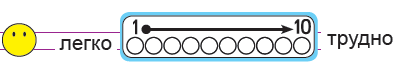 7.Итог урока. -Какую цель мы поставили на сегодняшнем уроке?-  Достигли ли мы этой цели?-  Какие затруднения были у вас на уроке?-  Что нужно сделать чтобы эти затруднения не повторялись?Рефлексия.Предлагает  оценить  свою  работу  при  помощи  линейки успеха.Отвечают на вопросы учителя, оценивают сою деятельность на урокеОтвечают на вопросы учителя, оценивают сою деятельность на урокеФОКартинки к рефлексии.